MEDICAL   STATEMENT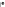 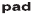 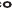 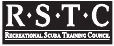 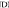 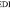 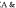 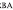 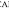 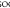 UK Trip Participant  Record  (Confidential  Information)Please  read  carefully  before  signing.This  is  a  statement  in  which  you  are  informed  of  some  potential  risksinvolved  in  scuba  diving  and  of  the  conduct  required  of  you  whilstscuba  diving.  Your  signature  on  this  statement  is  required  foryou  to  participate  in  the  tripby_____________________________________________________andInstructor_______________________________________________located  in  theFacilitycity  of_______________________,	_______________.Read  this  statement  prior  to  signing  it.  You  must  complete  thisMedical  Statement,  which  includes  the  medical  questionnaire  section,  toParticipate in this trip.  If  you  are  a  minor,  you  must  havethis  Statement  signed  by  a  parent  or  guardian.Diving  is  an  exciting  and  demanding  activity.  When  performedcorrectly,  applying  correct  techniques,  it  is  relatively  safe. Divers   Medical   QuestionnaireTo  the  Participant:The  purpose  of  this  Medical  Questionnaire  is  to  find  out  if  you  should  be  exam-ined  by  your  doctor  before  participating  in  recreational  diving. A positiveresponse  to  a  question  does  not  necessarily  disqualify  you  from  diving. A positiveresponse  means  that  there  is  a  preexisting  condition  that  may  affect  your  safetywhile  diving  and  you  must  seek  the  advice  of  your  physician  prior  to  engaging  indive  activities._____  Could  you  be  pregnant,  or  are  you  attempting  to  become  pregnant?_____  Are  you  presently  taking  prescription  medications?  (with  the  exception  ofbirth  control  or  anti-malarial)_____  Are  you  over  45  years  of  age  and  can  answer  YES  to  one  or  more  of  thefollowing?•  currently  smoke  a  pipe,  cigars  or  cigarettes•  have  a  high  cholesterol  level•  have  a  family  history  of  heart  attack  or  stroke•  are  currently  receiving  medical  care•  high  blood  pressure•  diabetes  mellitus,  even  if  controlled  by  diet  aloneHave  you  ever  had  or  do  you  currently  have…_____  Asthma,  or  wheezing  with  breathing,  or  wheezing  with  exercise?_____  Frequent  or  severe  attacks  of  hayfever  or  allergy?_____  Frequent  colds,  sinusitis  or  bronchitis?_____  Any  form  of  lung  disease?_____  Pneumothorax  (collapsed  lung)?_____  Other  chest  disease  or  chest  surgery?_____  Behavioral  health,  mental  or  psychological  problems  (Panic  attack,  fear  ofclosed  or  open  spaces)?_____  Epilepsy,  seizures,  convulsions  or  take  medications  to  prevent  them?_____  Recurring  complicated  migraine  headaches  or  take  medications  to  pre-vent  them?_____  Blackouts  or  fainting  (full/partial  loss  of  consciousness)?_____  Frequent  or  severe  suffering  from  motion  sickness  (seasick,  carsick,etc.)?When established  safety  procedures  are  not  followed,  however,  there  areincreased  risks.To  scuba  dive  safely,  you  should  not  be  extremely  overweight  orout  of  condition.  Diving  can  be  strenuous  under  certain  conditions.  Yourrespiratory  and  circulatory  systems  must  be  in  good  health.  All  body  airspaces  must  be  normal  and  healthy.  A  person  with  coronary  disease,  acurrent  cold  or  congestion,  epilepsy,  a  severe  medical  problem  or  who  isunder  the  influence  of  alcohol  or  drugs  should  not  dive.  If  you  haveasthma,  heart  disease,  other  chronic  medical  conditions  or  you  are  tak-ing  medications  on  a  regular  basis,  you  should  consult  your  doctor  andthe  instructor  before  participating  in  this  program,  and  on  a  regular  basisthereafter  upon  completion.  You  will  also  learn  from  the  instructor  theimportant  safety  rules  regarding  breathing  and  equalization  while  scubadiving.  Improper  use  of  scuba  equipment  can  result  in  serious  injury.  Youmust  be  thoroughly  instructed  in  its  use  under  direct  supervision  of  aqualified  instructor  to  use  it  safely.If  you  have  any  additional  questions  regarding  this  MedicalStatement  or  the  Medical  Questionnaire  section,  review  them  with  yourinstructor  before  signing.Please  answer  the  following  questions  on  your  past  or  present  medical  historywith  a  YES  or  NO.  If  you  are  not  sure,  answer  YES.  If  any  of  these  items  apply  toyou,  we  must  request  that  you  consult  with  a  physician  prior  to  participating  inscuba  diving.  Your  instructor  will  supply  you  with  an  RSTC  Medical  Statement  andGuidelines  for  Recreational  Scuba  Diver’s  Physical  Examination  to  take  to  yourphysician._____  Dysentery  or  dehydration  requiring  medical  intervention?_____  Any  dive  accidents  or  decompression  sickness?_____  Inability  to  perform  moderate  exercise  (example:  walk  1.6  km/one  milewithin  12  mins.)?_____  Head  injury  with  loss  of  consciousness  in  the  past  five  years?_____  Recurrent  back  problems?_____  Back  or  spinal  surgery?_____  Diabetes?_____  Back,  arm  or  leg  problems  following  surgery,  injury  or  fracture?_____  High  blood  pressure  or  take  medicine  to  control  blood  pressure?_____  Heart  disease?_____  Heart  attack?_____  Angina,  heart  surgery  or  blood  vessel  surgery?_____  Sinus  surgery?_____  Ear  disease  or  surgery,  hearing  loss  or  problems  with  balance?_____  Recurrent  ear  problems?_____  Bleeding  or  other  blood  disorders?_____  Hernia?_____  Ulcers  or  ulcer  surgery  ?_____  A colostomy  or  ileostomy?_____  Recreational  drug  use  or  treatment  for,  or  alcoholism  in  the  past  fiveyears?The  information  I  have  provided  about  my  medical  history  is  accurate  to  the  best  of  my  knowledge.  I  agree  to  acceptresponsibility  for  omissions  regarding  my  failure  to  disclose  any  existing  or  past  health  condition._______________________________________	_________________	_______________________________________	_________________Signature	Date	Signature of Parent or Guardian	DatePage 1 of 2Please  print  legibly.Name__________________________________________________________________________	Birth  Date  ________________  Age  ________First	Initial	Last	Day/Month/YearMailing  Address  __________________________________________________________________________________________________________City________________________________________________________________  State/Province/Region  ________________________________Country  ____________________________________________________________	Zip/Postal  Code  _____________________________________Home  Phone  (	)________________________________________	Business  Phone  (	)______________________________________Email  _____________________________________________________	FAX_______________________________________________________Name  and  address  of  your  family  physicianPhysician  __________________________________________________	Clinic/Hospital  ______________________________________________Address________________________________________________________________________________________________________________Date  of  last  physical  examination  ________________Name  of  examiner____________________________________________	Clinic/Hospital_______________________________________________Address  ________________________________________________________________________________________________________________Phone  (	)___________________________________	Email  ________________________________________________________________Were  you  ever  required  to  have  a  physical  for  diving?	Yes	No	If  so,  when?________________________________________________PHYSICIANThis  person  applying  for  training  or  is  presently  certified  to  engage  in  scuba  (self-contained  underwater  breathing  apparatus)  diving.  Your  opinion  ofthe  applicant’s  medical  fitness  for  scuba  diving  is  requested.  There  are  guidelines  attached  for  your  information  and  reference.Physician’s  ImpressionI  find  no  medical  conditions  that  I  consider  incompatible  with  diving.I  am  unable  to  recommend  this  individual  for  diving.Remarks  ___________________________________________________________________________________________________________________________________________________________________________________________________________________________________________________________________________________________________________________________________________________________________________________________________  Date  ___________________________Physician’s Signature or Legal Representative of Medical Practitioner	Day/Month/YearPhysician_____________________________________________	Clinic/Hospital_________________________________________Address____________________________________________________________________________________________________Phone  (	)___________________________________	Email  ________________________________________________________________Page 2 of 2